ВЕЧЕРНЯЯ ПРОГУЛКА ПО СИНГАПУРУ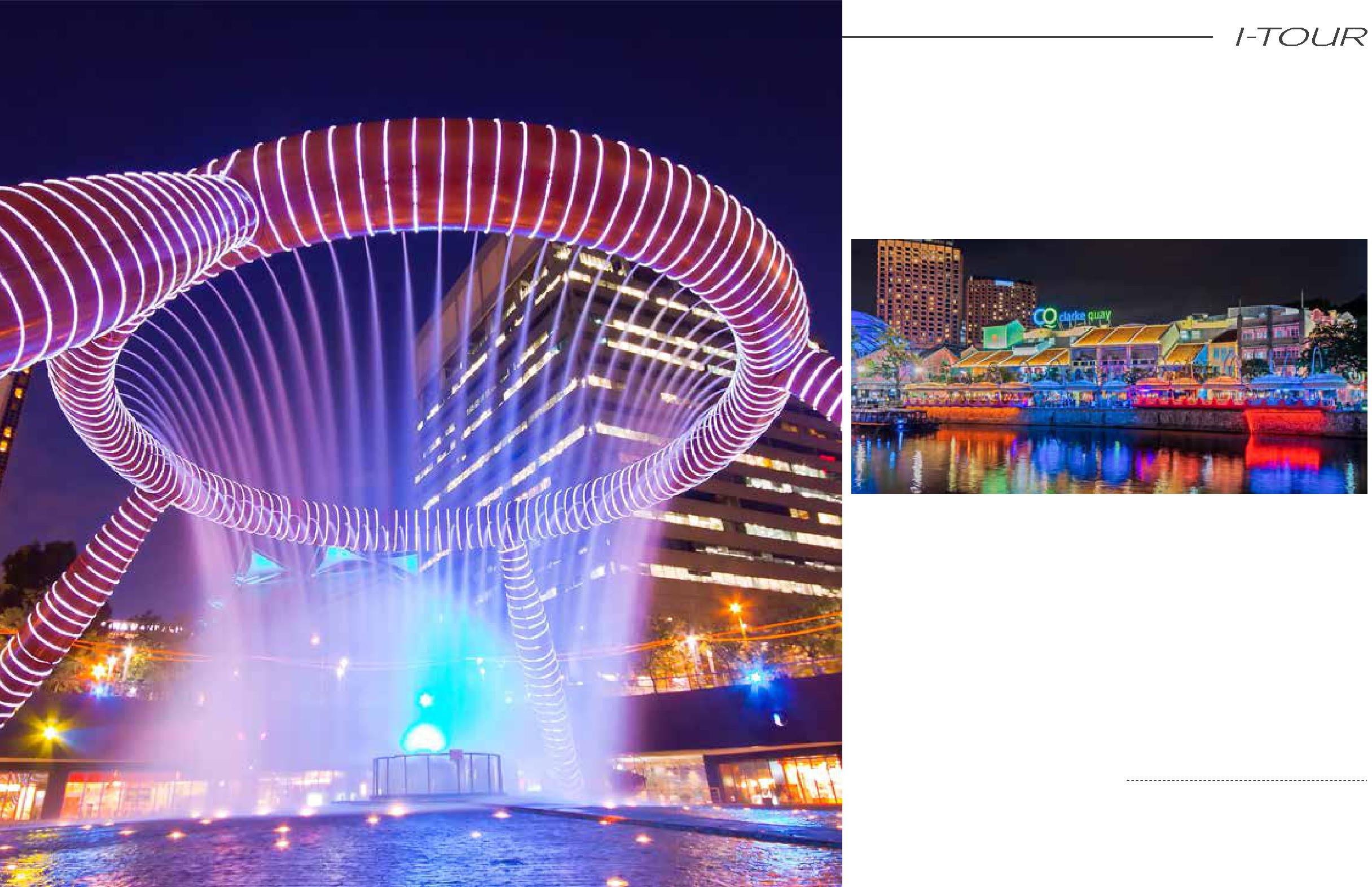 (SINGAPORE NIGHT OUT)ОПЦИЯ – УЖИН НА НАБЕРЕЖНОЙ CLARK QUAY ПО ОКОНЧАНИИ ЭКСКУРСИИИспытайте очарование вечернегоИспытайте очарование вечернегоСингапура!Вы посетите знаменитыйФонтан Богатства, которыйпоможет выполнить ваше заветноежелание, познакомитесь с самымстаринным отелем в Сингапуре –В ЭКСКУРСИЮ ВХОДИТ:В ЭКСКУРСИЮ ВХОДИТ:Raffles Hotel, а также исследуетеВ ЭКСКУРСИЮ ВХОДИТ:В ЭКСКУРСИЮ ВХОДИТ:местный ночной рынок Bugis сего многообразием экзотических•Raffles Hotelфруктов. Далее вы проследуете•Фонтан Богатствана традиционных велорикшах в•Ночной рынок Bugisизлюбленное место вечернего•Поездка на велорикшахотдыха сингапурцев – набережную•Набережная Clarke QuayClarke Quay, где прокатитесь по реке•   Лодочная прогулка по реке•   Лодочная прогулка по рекена лодочке-джонке, а после этогопогуляете по улочкам, знаменитымисвоими оживленными барами иНачало: 19:30Начало: 19:30ресторанами.Продолжительность: 3,5 часаПродолжительность: 3,5 часаресторанами.Продолжительность: 3,5 часаПродолжительность: 3,5 часа